THE BOARD OF DIRECTORS OF THE SETTLERS PAK HOMEOWNERS' ASSOCIATION HELD THEIR MONTHLY MEETING AT THE SETTLERS PARK CLUBHOUSE ON THURSDAY, January 19, 2023, at 7:00 PM IN SUGARLAND, TEXAS.DIRECTORS PRESENT: Bill Sargant, Rick Conley, Claudia Shakespeare, Diane Johnston, and Mike Reichek. Clinton Seay was present for Creative Management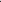 CALL TO ORDER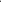 Clinton Seay called the meeting to order and noted there was a quorum of Directors presentSUMMARY OF EXECUTIVE BOARD SESSION:4 waiver requests were reviewed, one was denied and 3 were granted waivers based on how much they owed.APPROVAL OF MINUTES: the meeting minutes were approvedFINANCIAL REPORT: Treasurer Mike Reichek was at the meeting and reported that the invested money is currently down 3.45%. Board approved placing $200,000 in a 13-month CD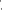 Delinquency Report — was reviewed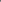 Presidents Update: The President had no updates not included somewhere else in the meetingCOMMITTEE REPORTSSocial — The list of volunteers will be sent to RickPool — T he Board reviewed a request by the swim team to force the pool company to pay for some damages to the thermal tarp installed by the swim team and the Board agreed that it is the responsibility of the swim team and not the pool company to care for the item.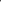 Landscape — Yard of the month is coming up this summer, it was noted that no home was selected for Christmas lights, the Christmas lights contract has now expired and we need to go to bid for 2023, Questions were raised as to the capabilities of Water Logic to map our system and Management agreed to inquire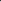 Website and Communications —Claudia will get with Bonnie to gain full access to the websiteUNFINISHED BUSINESSBRICK WALL — Noted that the Board will be going door to door to try and gather signatures No Dumping Signs — The issue is still being explored— No Home Owners were in attendance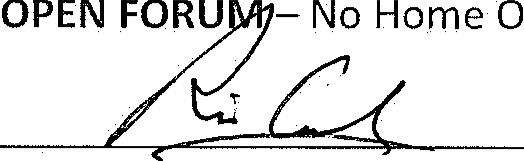 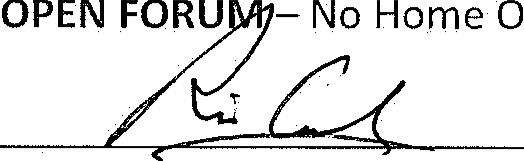 Rick Conley, President